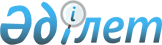 Об утверждении Правил реализации общего процесса "Формирование, ведение и использование общего реестра уполномоченных экономических операторов"Решение Коллегии Евразийской экономической комиссии от 17 июля 2018 года № 111.
      В соответствии с пунктом 30 Протокола об информационно-коммуникационных технологиях и информационном взаимодействии в рамках Евразийского экономического союза (приложение № 3 к Договору о Евразийском экономическом союзе от 29 мая 2014 года) и руководствуясь Решением Коллегии Евразийской экономической комиссии от 19 декабря 2016 г. № 169, Коллегия Евразийской экономической комиссии решила: 
      1. Утвердить прилагаемые Правила реализации общего процесса "Формирование, ведение и использование общего реестра уполномоченных экономических операторов". 
      2. Настоящее Решение вступает в силу по истечении 30 календарных дней с даты его официального опубликования.  ПРАВИЛА 
реализации общего процесса "Формирование, ведение и использование общего реестра уполномоченных экономических операторов"  I. Общие положения 
      1. Настоящие Правила разработаны в соответствии со следующими международными договорами и актами, входящими в право Евразийского экономического союза (далее – Союз):
      Договор о Евразийском экономическом союзе от 29 мая 2014 года; 
      Договор о Таможенном кодексе Евразийского экономического союза от 11 апреля 2017 года; 
      Решение Коллегии Евразийской экономической комиссии от 6 ноября 2014 г. № 200 "О технологических документах, регламентирующих информационное взаимодействие при реализации средствами интегрированной информационной системы внешней и взаимной торговли общих процессов";
      Решение Коллегии Евразийской экономической комиссии от 14 апреля 2015 г. № 29 "О перечне общих процессов в рамках Евразийского экономического союза и внесении изменения в Решение Коллегии Евразийской экономической комиссии от 19 августа 2014 г. № 132";
      Решение Коллегии Евразийской экономической комиссии от 9 июня 2015 г. № 63 "О Методике анализа, оптимизации, гармонизации и описания общих процессов в рамках Евразийского экономического союза";
      Решение Коллегии Евразийской экономической комиссии от 19 декабря 2016 г. № 169 "Об утверждении Порядка реализации общих процессов в рамках Евразийского экономического союза";
      Решение Коллегии Евразийской экономической комиссии от 19 декабря 2017 г. № 186 "О форме реестра уполномоченных экономических операторов государства – члена Евразийского экономического союза";
      Решение Коллегии Евразийской экономической комиссии от 19 декабря 2017 г. № 187 "Об общем реестре уполномоченных экономических операторов государств – членов Евразийского экономического союза".
      2. Настоящие Правила являются основанием для выполнения технологического проектирования и планирования работ по организационно-техническому обеспечению реализации общего процесса "Формирование, ведение и использование общего реестра уполномоченных экономических операторов" (далее – общий процесс). 
      3. Понятия, используемые в настоящих Правилах, применяются в значениях, определенных международными договорами и актами, составляющими право Союза. II. Цели и задачи 
      4. Целями реализации общего процесса являются обеспечение формирования и ведения общего реестра уполномоченных экономических операторов государств – членов Союза (далее соответсвенно – общий реестр, государства-члены), а также представление сведений из него уполномоченным органам государств-членов, юридическим и физическим лицам, индивидуальным предпринимателям, использующим в своей деятельности сведения из общего реестра (далее – заинтересованные лица).
      5. В рамках реализации общего процесса необходимо решить следующие задачи:
      а) представление в Евразийскую экономическую комиссию (далее – Комиссия) уполномоченными органами государств-членов, осуществляющими ведение реестров уполномоченных экономических операторов государств-членов (далее соответственно – уполномоченные органы, реестры государств-членов), сведений, необходимых для формирования общего реестра (в том числе сведений о включении юридических лиц в реестры государств-членов, об исключении их из реестров государств-членов, о приостановлении (возобновлении) деятельности в качестве уполномоченного экономического оператора и об изменении сведений о юридических лицах в реестрах государств-членов);
      б) автоматическое формирование общего реестра на основе поступивших в Комиссию сведений;
      в) представление сведений из общего реестра уполномоченным органам по запросам их информационных систем;
      г) опубликование общего реестра на информационном портале Союза и предоставление доступа к сведениям из общего реестра заинтересованным лицам.  III. Участники информационного взаимодействия 
      6. Участниками информационного взаимодействия при формировании, ведении и использовании общего реестра (далее – информационное взаимодействие) являются:
      а) уполномоченные органы;
      б) структурные подразделения Комиссии, ответственные за обеспечение формирования, ведения и использования общего реестра;
      в) заинтересованные лица.
      7. В рамках реализации информационного взаимодействия уполномоченный орган выполняет следующие функции:
      представление в Комиссию сведений о включении юридических лиц в реестр государства-члена, исключении из него, приостановлении (возобновлении) деятельности в качестве уполномоченного экономического оператора и (или) об изменении сведений о юридических лицах в реестре государства-члена;
      запрос даты и времени обновления общего реестра;
      запрос сведений из общего реестра;
      запрос сведений о внесенных в общий реестр изменениях;
      получение сведений из общего реестра (в том числе сведений о внесенных в общий реестр изменениях).
      При представлении сведений для включения в общий реестр или исключения из него осуществляются формирование и передача уполномоченным органом в Комиссию соответствующих сведений. 
      Запрос даты и времени обновления общего реестра выполняется в целях оценки необходимости синхронизации имеющихся сведений с данными из общего реестра (по дате и времени их обновления).
      Запрос сведений из общего реестра осуществляется в целях получения уполномоченным органом сведений об объектах общего реестра, хранящихся в Комиссии, либо в полном объеме с учетом исторических данных, либо по состоянию на определенную дату. 
      Запрос сведений о внесенных в общий реестр изменениях выполняется в целях получения уполномоченным органом сведений об изменениях, внесенных в общий реестр начиная с указанных в запросе даты и времени. 
      При получении сведений из общего реестра (в том числе о внесенных в общий реестр изменениях) осуществляется их автоматическая загрузка в информационную систему уполномоченного органа с последующей обработкой. Предоставление сведений из общего реестра осуществляется либо в полном объеме с учетом исторических данных, либо по состоянию на определенную дату, либо в объеме начиная с указанных даты и времени. 
      Уполномоченный орган, осуществивший включение юридического лица в реестр государства-члена, представляет в Комиссию сведения об этом юридическом лице в срок, не превышающий 5 календарных дней с даты включения таких сведений в указанный реестр.
      Уполномоченный орган, осуществивший приостановление, возобновление действия свидетельства о включении в реестр уполномоченных экономических операторов (далее – свидетельство), а также исключение юридического лица из реестра государства-члена, представляет в Комиссию соответствующие сведения в срок, не превышающий 5 календарных дней с даты совершения указанных действий.
      Уполномоченный орган, осуществивший внесение изменений в сведения об уполномоченном экономическом операторе, представляет в Комиссию соответствующие сведения в срок, не превышающий 5 календарных дней с даты внесения изменений.
      8. В рамках реализации информационного взаимодействия Комиссия выполняет следующие функции:
      формирование общего реестра; 
      ведение общего реестра;
      информирование по запросам заинтересованных лиц о внесенных в общий реестр изменениях;
      опубликование на информационном портале Союза актуализированных сведений из общего реестра;
      представление сведений из общего реестра по запросам информационных систем уполномоченных органов;
      обновление сведений в общем реестре с одновременным автоматическим оповещением уполномоченных органов (включая уполномоченный орган государства-члена, в котором выдано свидетельство) не позднее 1 рабочего дня с даты получения сведений из реестра государства-члена.
      При формировании общего реестра осуществляются первичный сбор, обработка и хранение сведений из реестров государств-членов.
      При ведении общего реестра осуществляются сбор, обработка, хранение сведений из реестров государств-членов и представление уполномоченным органам и заинтересованным лицам таких сведений.
      Опубликованию на информационном портале Союза подлежат сведения о юридических лицах, если выданные в отношении их свидетельства имеют следующие статусы: 
      "действует";
      "приостановлено";
      "возобновлено".
      При представлении сведений из общего реестра по запросам информационных систем уполномоченных органов в соответствии с условиями запросов осуществляются автоматическая выгрузка и передача в информационную систему уполномоченного органа сведений об объектах общего реестра. 
      9. В рамках реализации информационного взаимодействия заинтересованные лица получают сведения из общего реестра с использованием средств информационного портала Союза.
      Запрос сведений из общего реестра осуществляется в целях получения заинтересованным лицом сведений об объектах общего реестра, хранящихся в Комиссии, либо в полном объеме с учетом исторических данных, либо по состоянию на определенную дату. 
      При представлении сведений с использованием средств информационного портала Союза используются веб-интерфейс указанного портала или сервисы, размещенные на нем. При использовании веб-интерфейса пользователь задает параметры поиска и (или) выгрузки сведений, содержащихся в общем реестре, и осуществляет работу со сведениями из общего реестра.
      При использовании сервисов, размещенных на информационном портале Союза, информационное взаимодействие осуществляется между информационной системой заинтересованного лица и информационным порталом Союза. IV. Информационные ресурсы и сервисы 
      10. Для обеспечения возможности опубликования на информационном портале Союза сведений из общего реестра и организации оперативного доступа к ним уполномоченных органов и заинтересованных лиц в Комиссии создается общий информационный ресурс, содержащий сведения об уполномоченных экономических операторах и формируемый на основе сведений из реестров государств-членов, представляемых уполномоченными органами.
      11. Состав сведений об уполномоченных экономических операторах, подлежащих размещению на информационном портале Союза, определен Решением Коллегии Евразийской экономической комиссии от 19 декабря 2017 г. № 187.
      12. При доступе заинтересованных лиц к сведениям из общего реестра должны обеспечиваться поиск (фильтрация) сведений, содержащихся в общем реестре, а также выгрузка и сохранение сведений из общего реестра в заданных форматах.
      13. Сервисы информационного портала Союза должны обеспечивать автоматизированный доступ информационных систем заинтересованных лиц к сведениям из общего реестра на основе использования открытых интерфейсов (протоколов). V. Особенности информационного взаимодействия при формировании и ведении общего реестра 
      14. Информационное взаимодействие между уполномоченными органами и Комиссией осуществляется с использованием средств интегрированной информационной системы Союза (далее – интегрированная система). 
      15. Представление сведений из общего реестра по запросам заинтересованных лиц осуществляется с использованием средств информационного портала Союза. 
      16. При информационном взаимодействии между уполномоченными органами и Комиссией формат и структура электронных сообщений определяются в соответствии с требованиями технологических документов, регламентирующих информационное взаимодействие при реализации средствами интегрированной системы общего процесса (далее – технологические документы).
      17. Состав сведений, передаваемых уполномоченными органами в Комиссию при реализации общего процесса, определяется согласно приложению №1. Функциональная схема информационного взаимодействия при реализации общего процесса приведена в приложении № 2.
      18. Информационное взаимодействие осуществляется на русском языке. VI. Принципы обеспечения информационной безопасности 
      19. Порядок использования электронной цифровой подписи при реализации информационного взаимодействия определяется в соответствии с актами органов Союза.
      20. Сведения, содержащиеся в общем реестре, являются информацией общего пользования и могут быть опубликованы в открытых источниках.
      21. Безопасность передачи сведений в рамках интеграционной платформы интегрированной системы должна обеспечиваться средствами подсистемы информационной безопасности интегрированной системы.
      Безопасность передачи сведений в рамках информационного пространства государства-члена должна обеспечиваться в соответствии с законодательством государства-члена и техническими требованиями к обеспечению информационной безопасности, действующими на территории этого государства.  VII. Мероприятия, направленные на реализацию общего процесса 
      22. Комиссия обеспечивает доработку и (или) настройку подсистем интегрированной системы в соответствии с требованиями технологических документов.
      23. Создание и ведение общего информационного ресурса, содержащего сведения об уполномоченных экономических операторах, а также представление уполномоченным органам и заинтересованным лицам сведений из него, осуществляются Комиссией. 
      24. Уполномоченные органы обеспечивают разработку (модернизацию) национальных информационных систем, обеспечивающих ведение реестров государств-членов, в соответствии с требованиями технологических документов и документов, применяемых при обеспечении функционирования интегрированной системы, а также подключение национальных информационных систем к национальным сегментам интегрированной системы, если такое подключение не было обеспечено ранее.
      25. Уполномоченные органы при координации Комиссии обеспечивают выполнение процедуры введения в действие общего процесса.
      26. Координация мероприятий, направленных на реализацию информационного взаимодействия в соответствии с настоящими Правилами, осуществляется Комиссией. СОСТАВ 
сведений, передаваемых уполномоченными органами государств – членов Евразийского экономического союза в Евразийскую экономическую комиссию при реализации общего процесса "Формирование, ведение и использование общего реестра уполномоченных экономических операторов" 
      1. Настоящий документ определяет состав сведений, передаваемых уполномоченными органами государств – членов Евразийского экономического союза в Евразийскую экономическую комиссию при реализации общего процесса "Формирование, ведение и использование общего реестра уполномоченных экономических операторов" (далее соответственно – государства-члены, общий процесс). 
      2. В рамках реализации общего процесса передаются сведения, состав которых приведен в таблице. 
      Для указания множественности, обязательности заполнения и количества возможных повторений передаваемых сведений используются следующие обозначения в графе "Множественность" ("Мн.") таблицы: 
      1 – сведения обязательны, повторения не допускаются; 
      1..* – сведения обязательны, могут повторяться без ограничений; 
      0..1 – сведения опциональны, повторения не допускаются; 
      0..* – сведения опциональны, могут повторяться без ограничений.  Состав сведений, передаваемых в рамках реализации общего процесса
      Сноска. Состав с изменениями, внесенными решением Коллегии Евразийской экономической комиссии от 26.03.2019 № 44 (вступает в силу по истечении 30 календарных дней с даты его официального опубликования). ФУНКЦИОНАЛЬНАЯ СХЕМА 
информационного взаимодействия при реализации общего процесса "Формирование, ведение и использование общего реестра уполномоченных экономических операторов" 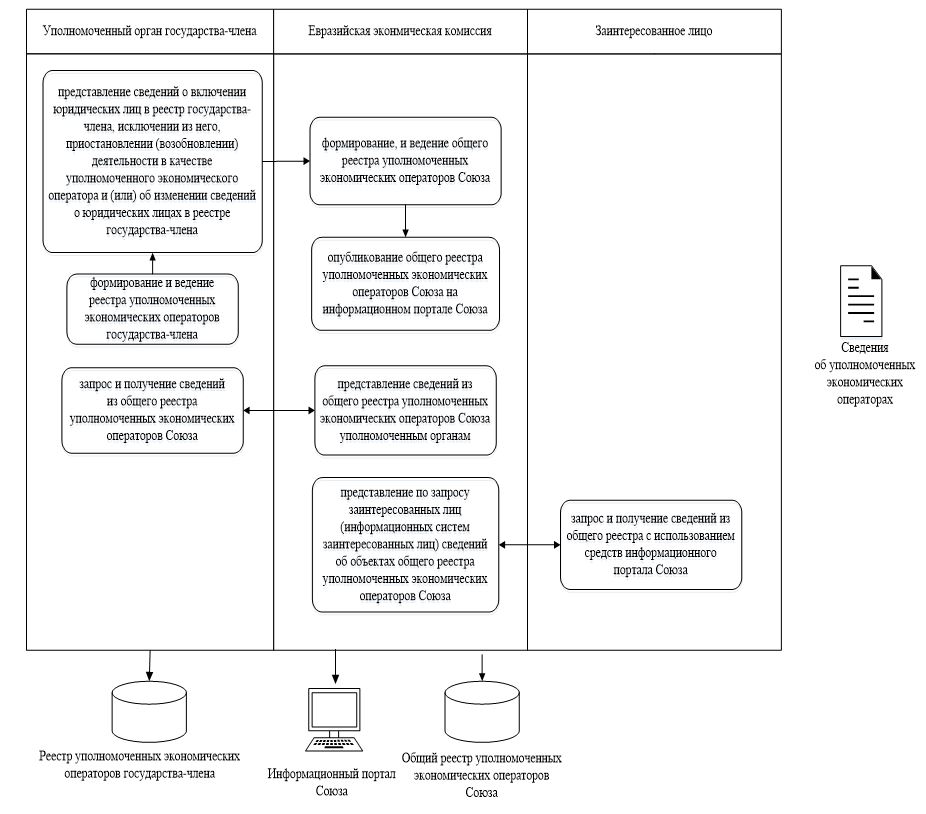 
      Рис. Функциональная схема информационного взаимодействия
					© 2012. РГП на ПХВ «Институт законодательства и правовой информации Республики Казахстан» Министерства юстиции Республики Казахстан
				
      Председатель Коллегии 
Евразийской экономической комиссии

Т. Саркисян 
УТВЕРЖДЕНЫ 
Решением Коллегии 
Евразийской экономической комиссии 
от 17 июля 2018 г. № 111 ПРИЛОЖЕНИЕ № 1 
к Правилам реализации общего процесса 
"Формирование, ведение и использование общего 
реестра уполномоченных экономических операторов" Таблица 
Наименование
Наименование
Наименование
Описание
Примечание
Мн.
1. Код государства-члена, таможенным органом которого выдано свидетельство о включении юридического лица в реестр уполномоченных экономических операторов (далее – свидетельство) 
1. Код государства-члена, таможенным органом которого выдано свидетельство о включении юридического лица в реестр уполномоченных экономических операторов (далее – свидетельство) 
1. Код государства-члена, таможенным органом которого выдано свидетельство о включении юридического лица в реестр уполномоченных экономических операторов (далее – свидетельство) 
кодовое обозначение страны, выдавшей свидетельство 
указывается в соответствии с классификатором стран мира, утвержденным Решением Комиссии Таможенного союза от 20 сентября 2010 г. № 378 
1
2. Сведения о свидетельстве 
2. Сведения о свидетельстве 
2. Сведения о свидетельстве 
сведения о свидетельстве 
1
2.1. Дата включения юридического лица в реестр государства-члена 
2.1. Дата включения юридического лица в реестр государства-члена 
дата включения юридического лица в реестр государства-члена
1
2.2. Номер свидетельства
2.2. Номер свидетельства
номер свидетельства
указывается в соответствии с шаблоном номера свидетельства, определенным в Порядке заполнения формы свидетельства о включении в реестр уполномоченных экономических операторов, утвержденном Решением Коллегии Евразийской экономической комиссии от 26 сентября 2017 г. № 129
1
2.3. Дата вступления в силу свидетельства
2.3. Дата вступления в силу свидетельства
дата вступления в силу свидетельства 
1
2.4. Статус действия свидетельства
2.4. Статус действия свидетельства
кодовое обозначение статуса действия свидетельства 
имеет значения:

"02" – действует;

"03" – приостановлено;

"04" – возобновлено;

"05" – прекращено.
1
2.5. Сведения о документе, 
в соответствии с которым установлен статус 
2.5. Сведения о документе, 
в соответствии с которым установлен статус 
сведения о документе, являющемся основанием для принятия решения о приостановлении (возобновлении) действия свидетельства, об исключении юридического лица из реестра государства-члена (прекращении действия свидетельства)
указываются код вида документа, номер, дата выдачи документа 
0..*
2.6. Дата установления статуса
2.6. Дата установления статуса
дата принятия решения о приостановлении (возобновлении) действия свидетельства, об исключении юридического лица из реестра государства-члена (прекращении действия свидетельства)
0..1
3. Сведения об уполномоченном экономическом операторе и его обособленных структурных подразделениях
3. Сведения об уполномоченном экономическом операторе и его обособленных структурных подразделениях
3. Сведения об уполномоченном экономическом операторе и его обособленных структурных подразделениях
сведения об уполномоченном экономическом операторе (юридическом лице) и его обособленных структурных подразделениях
1..*
3.1. Полное наименование уполномоченного экономического оператора
3.1. Полное наименование уполномоченного экономического оператора
полное наименование уполномоченного экономического оператора
приводится полное наименование с указанием организационно-правовой формы
1
3.2. Сокращенное наименование уполномоченного экономического оператора
3.2. Сокращенное наименование уполномоченного экономического оператора
сокращенное наименование уполномоченного экономического оператора
заполняется при наличии сокращенного наименования уполномоченного экономического оператора (юридического лица)
0..1
3.3. Налоговый номер
3.3. Налоговый номер
идентификатор юридического лица в реестре налогоплательщиков страны регистрации налогоплательщика
указывается:

УНН – учетный номер налогоплательщика (для Республики Армения);

УНП – учетный номер плательщика (для Республики Беларусь);

БИН – бизнес-идентификационный номер (для Республики Казахстан);

ИНН – идентификационный налоговый номер (для Кыргызской Республики);

ИНН (КПП) – идентификационный номер налогоплательщика (код причины постановки) (для Российской Федерации)
1
3.4. Адрес
3.4. Адрес
адрес места нахождения (фактический адрес) уполномоченного экономического оператора
указываются код государства-члена, регион, район, город, населенный пункт, улица, номер дома, номер помещения, почтовый индекс. При совпадении фактического адреса с адресом места нахождения указывается адрес места нахождения
1..*
3.5. Признак филиала
3.5. Признак филиала
признак филиала (представительства) хозяйствующего субъекта
указываются:

"0" – для обозначения головной организации уполномоченного экономического оператора;

цифры начиная с 1 – для обособленных структурных подразделений (филиалов) уполномоченного экономического оператора 
1
4. Сведения о местах хранения
4. Сведения о местах хранения
4. Сведения о местах хранения
сведения о сооружениях, помещениях (частях помещений) и (или) открытых площадках (частях открытых площадок) уполномоченного экономического оператора, предназначенных для использования или используемых для временного хранения товаров
0..*
4.1. Наименование места хранения
4.1. Наименование места хранения
наименование места хранения
1
4.2. Фактический адрес места хранения
4.2. Фактический адрес места хранения
фактический адрес места хранения 
указываются сведения о фактическом адресе места хранения с указанием кода государства-члена, региона, района, города, населенного пункта, улицы, номера дома, номера помещения, почтового индекса
1
4.3. Площадь места хранения
4.3. Площадь места хранения
площадь места хранения
указывается действительное числовое десятизначное значение с 2 знаками после запятой 
1
4.4. Код единицы измерения
4.4. Код единицы измерения
код единицы измерения площади места хранения
1
4.5. Сведения о таможенных органах
4.5. Сведения о таможенных органах
сведения о таможенных органах, на которые возложен контроль в местах хранения
1..*
4.5.1. Код таможенного органа
код таможенного органа, в регионе деятельности которого зарегистрировано место хранения
1
4.5.2. Номер зоны таможенного контроля
номер зоны таможенного контроля
0..1
4.5.3. Сведения о документе
сведения о документе, утверждающем создание зоны таможенного контроля
указываются код вида документа, номер, дата выдачи документа 
0..1
5. Технологические сведения 
5. Технологические сведения 
5. Технологические сведения 
совокупность технологических сведений о записи из реестра государства-члена, в том числе даты начала и окончания действия записи, даты обновления информационного ресурса
1ПРИЛОЖЕНИЕ № 2 
к Правилам реализации общего процесса "Формирование, 
ведение и использование общего 
реестра уполномоченных экономических операторов" 